Муниципальное бюджетное образовательное учреждение «Детский сад №9 «Россиянка»РАССМОТРЕН на педагогическом совете  МБДОУ «Детский сад №9 «Россиянка»  Протокол от 20.05.2020г. № 3ПЛАН  РАБОТЫ НА ЛЕТНИЙ ОЗДОРОВИТЕЛЬНЫЙ ПЕРИОД 2020 ГОДА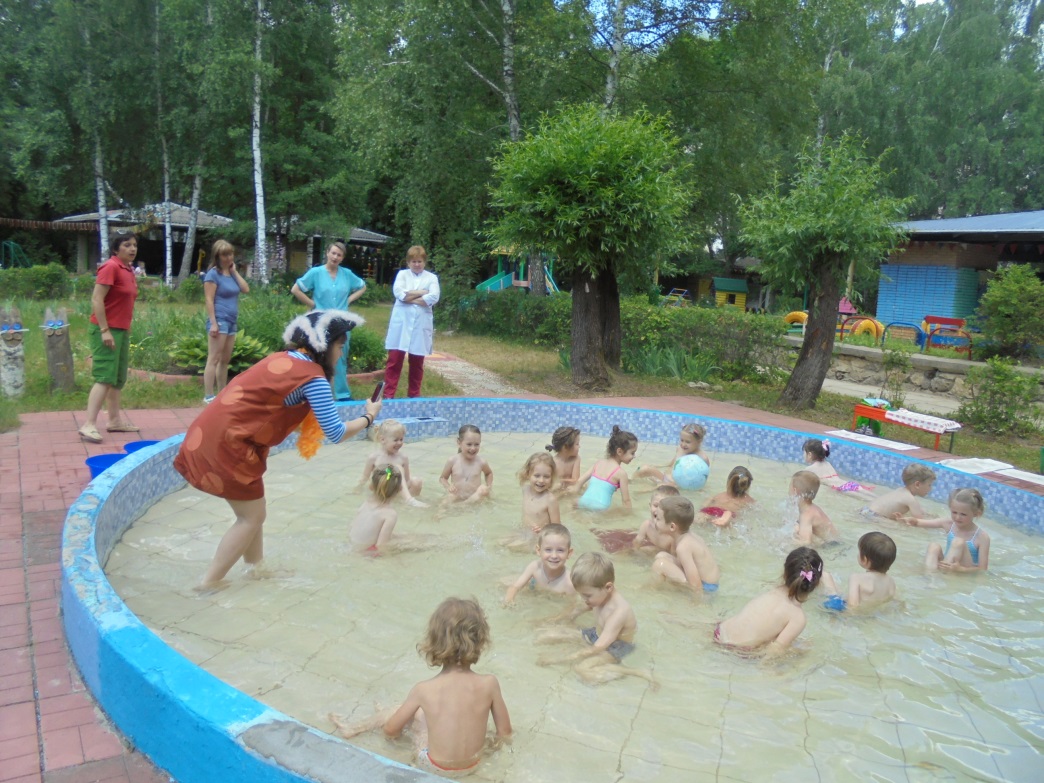 г.о. Протвино Московской областиПлан работы на летний оздоровительный период 2020 годаЗадачи:Создать условия, обеспечивающие охрану жизни и здоровья детей, предупреждение заболеваемости и травматизма.Реализовать систему мероприятий, направленных на оздоровление и физическое развитие детей, их нравственное воспитание, развитие любознательности и познавательной активности, формирование культурно-гигиенических и трудовых навыков.Обеспечить готовность учреждения к новому 2020 – 2021 учебному году.Воспитательно-образовательная работаКонтроль воспитательно- образовательной деятельностиАдминистративно-хозяйственная работа№Содержание работыСрокиУчастникиОтветственныйОбеспечение воспитательно-образовательной работы в период самоизоляцииИюньПедагогические работникиЗаведующий, старший воспитательСоставление плана работы на летний оздоровительный периодМайСтарший воспитатель, заместитель заведующего по АХЧСтарший воспитательОрганизация работы дежурных групп.Согласно установленным срокамАдминистрацияЗаведующийРабота с детьми по предупреждению бытового  и дорожного травматизма. Беседы, развлечения, игры по ознакомлению с правилами дорожного движения.В течение летаВоспитателиЗаместитель заведующего по безопасностиЭкскурсии и целевые прогулки с детьми:- «Экологическая тропинка»- изучение ближайшего природного окружения. -Целевая прогулка к светофору. Беседы о безопасности.В течение летнего периода (в зависимости от погодных условий)Дети старших и средних группСт.воспитатель, инструктор по физической культуре,воспитателиЭкологическое воспитание детей: беседы, прогулки, экскурсии, наблюдения, эксперименты с живой и неживой природой, труд на участке.Наблюдение за животными эколого-информационного центра «Росинка» в условиях природы.В течение летаВоспитатели,все группыСтарший воспитательВыставки, конкурсы, смотры:- Конкурс рисунков на асфальте «Волшебные мелки»-Выставка коллективных рисунков «Мы любим Протвино»-«Песочная фантазия»ИюньВ течение летаВсе группыМл.-ст.группыСр. и ст. гр.ВоспитателиСт. воспитательВоспитателиПраздник, посвященный открытию летнего плескательного бассейнаПо погодным условиямДежурные группыЗаместитель заведующего по АХЧ, м/сОздоровительная работа с детьмиОздоровительная работа с детьмиОздоровительная работа с детьмиОздоровительная работа с детьмиОздоровительная работа с детьми1.Максимальное пребывание детей на свежем воздухе (утренний прием, гимнастика, физкультурные занятия, прогулки, развлечения)В течение летаВсе группыВоспитатели2.Осуществление различных видов закаливания в течение дня (воздушные, солнечные ванны, закаливание водой, комплексы оздоровительной гимнастики до и после сна)В течение летаВсе группыВоспитатели,ст.м/с3.Создание условий для повышения двигательной активности детей на свежем воздухе путем использования спортивной площадки, расширения ассортимента выносным оборудованиемИюньВсе группыВоспитатель по физической культуре,зам. зав. по хозяйству4.Индивидуальная и подгрупповая работа с детьми по развитию основных видов движений на прогулкеВ течение летаВсе группывоспитатели5.Соблюдение питьевого режимаВ течение летаВсе группыМл.воспитатели6.Ежедневное включение в меню свежих овощей, фруктов, соковВ течение летаВсе группыДиет. сестра7. Функционирование летнего плескательного бассейнаПериод погодных условийВсе группыЗам. зав. по хоз., ст.воспитатель, м/с8. Функционирование  «Тропы здоровья» на площадке возле летнего бассейнаВ течение летаВсе группыВоспитателиПрофилактическая работаПрофилактическая работаПрофилактическая работаПрофилактическая работаПрофилактическая работа1.Инструктажи по:-организации охраны жизни и здоровья детей;-предупреждению детского травматизма, ДТП;-предупреждению отравления детей ядовитыми растениями и грибами;-охране труда и выполнению требований ТБ на рабочем месте;-оказанию первой помощи при солнечном и тепловом ударе;-профилактике клещевого энцефалита;-профилактике пищевых отравлений и кишечных инфекций.Проведение тренировки пожарной эвакуацииМай-июньПо графикуВоспитатели, мл.воспитателиЗаведующий, зам. зав. по безопасности, м/с2.Собеседование с воспитателями:-по правильной организации закаливающих процедур;-по оказанию первой помощиИюньВоспитателим/с3.Оформление санитарных бюллетеней:-«Кишечная инфекция»;-«Клещевой энцефалит»;-«Профилактика глазного травматизма»-«Офощи, фрукты, витамины»Июнь-августРодители м/с4.Беседы с детьми:-«Болезни грязных рук»;-«Ядовитые грибы и растения»;-«Что можно и что нельзя»-«Наш друг – светофор»-«Солнышко полезное и вредное»В течение летаВсе группыВоспитателиМетодическая работаМетодическая работаМетодическая работаМетодическая работаМетодическая работа1.Консультации для воспитателей:-«Особенности планирования воспитательно-оздоровительной работы в летний период»;-«Оздоровление детей в летний период»;-«Экологическое воспитание детей летом»Май, июнь ИюньИюньВоспитателиВоспитателиВоспитателиСт.воспитательм/с, инструктор по физической культуре2.Разработка годового плана работы на новый учебный годиюньСт.воспитатель4.Составление основ организации образовательной деятельности и расписания организованной  образовательной деятельности на новый учебный год.июньСт.воспитатель5.Составление режима дня и графика выдачи пищи на теплый период годамайСт.воспитатель6.Составление графика купания в бассейнеВ соответствии с погодными условиямиИнструктор по физической культуре, воспитателиСт.воспитатель, м/с7.Организация экскурсий и целевых прогулокВ течение летаВоспитателиСт.воспитатель8.Оформление папки и стенда, консультирование «Аттестация педагогических работников», «Курсы повышения квалификации»июньСт.воспитатель9.Ведение сайтаИюнь-августВяткина Е.А., Барановская О.А.Заведующий10.Корректировка   Образовательной программы учрежденияИюнь-июльСт.воспитательЗаведующий11.Индивидуальная работа с воспитателями (по запросам)В течение летаВоспитателиЗаведующий,Ст.воспитатель12.Оформление картотеки материала и пособий метод.кабинетаИюнь, июльСт.воспитательСт.воспитатель13.Комплектация групп, расстановка персоналаВ течение летаЗаведующий,ст.воспитатель,зам. зав. по АХЧм/с14.Изучение нормативных документов Министерства образования РФ и МОВ течение летаСотрудникиЗаведующий15.Подготовка развивающей предметно-пространственной среды групп учреждения к новому учебному году.В течение летнего периодаСотрудники Заведующий 16.Утверждение списков детей, расписания образовательной деятельности, режима дня  на новый учебный годАвгустЗаведующий17.Подготовка материалов к аттестации  педагогическими работникамиИюньПедагогические работникиСт.воспитатель18.Сотрудничество с  УМЦ Образовательной системы «Школа 2100» по участию в федеральном проекте «Комплексное развитие ребенка средствами Образовательной системы «Детский сад 2100».Июнь, июль Ст.воспитательЗаведующий19.Составление отчёта по итогам работы за учебный год как методический центр Образовательной системы «Школа 2100»До 10 июня Ст.воспитатель 20.Подготовка отчетной документации по итогам работы за годПо запросу отдела образованияСт.воспитательЗаведующий21.Дооснащение учреждения в соответствии с ФГОС ДОЛетний период.Рабочая группаЗаведующий,зам. зав. по АХЧ22.Оформление документации ГМО воспитателейИюньСт.воспитатель23.Предоставление наградных материалов к ежегодной Педагогической конференции и Дню учителяМайСт.воспитательЗаведующийВзаимодействие с родителямиВзаимодействие с родителямиВзаимодействие с родителямиВзаимодействие с родителямиВзаимодействие с родителямиОрганизация образовательной деятельности в режиме онлайнВ период самоизоляцииВоспитателиЗаведующий, старший воспитательОформление стендовой информации для родителей в учреждении и группахИюньРодителиВоспитателиОформление «Уголка здоровья для родителей»:-профилактика солнечного теплового удара;-профилактика кишечных инфекций;-организация закаливающих процедурИюньРодителиВоспитатели,м/сВстречи и индивидуальные консультации с родителями вновь поступивших детейИюнь Родители вновь поступивших детейЗаведующийКонсультация для родителей вновь поступивших детей «Адаптация детей к условиям детского сада»В течение летаРодители вновь поступивших детейЗаведующий, м/сЗаключение договоров с родителями вновь поступивших детейМай-августРодителиЗаведующийКонтроль воспитательно-оздоровительной работыКонтроль воспитательно-оздоровительной работыКонтроль воспитательно-оздоровительной работыКонтроль воспитательно-оздоровительной работыКонтроль воспитательно-оздоровительной работы1.Смотр «Готовность к летнему оздоровительному периоду»ИюньАдминистрацияЗаведующий2.Планирование и организация познавательной деятельности детейВ течение летаВоспитателиСт.воспитатель3.Проверка наличия выносного материалаВ течение летаВоспитателиСт.воспитатель4.Выполнение инструкцийВ течение летаСотрудникиСт.воспитатель, м/с5.Организация питания:-формирование КГН;-документация по питанию, перспективное меню;-витаминизация, контроль калорийности пищиВ течение летаПовараДиет. сестра6.Физкультурно-оздоровительная работа. Закаливание.В течение летаВоспитателиСт.воспитатель, м/с7.Формирование списков детейМай, июньЗаведующий8.Аттестация рабочих мест. Готовность к новому учебному году.АвгустАдминистрацияЗаведующийСрокиМероприятиеОтветственныйМетодПредоставление материалов педагогическими работникамиДо 20 числа текущего месяцаОтчет о самообследовании деятельности педагогических работников на период Заведующий Глазунова Р.С., старший воспитатель Барановская О.А.Анализ документацииПо Email: mdourossianka@mail.ruЕжедневно Контроль размещения информации для родителей на сайте учреждения, социальных сетяхЗаведующий Глазунова Р.С., старший воспитатель Барановская О.А. ПросмотрГруппа «Россиянка» в вотцапе;сайт учреждения http://mdourossianka.ru/obrazovanie-onlajnemailДо 20 числа текущего месяцаПросмотр, анализ содержания папок воспитателей и специалистов на яндекс-диске с предоставлением результатов образовательной деятельностиЗаведующий Глазунова Р.С., старший воспитатель Барановская О.А.Анализ документации, собеседованиеИнформация на Яндекс-диске учрежденияНаименование мероприятияСрокисполненияОтветственныйОтметка о выполненииПромывка и опрессовка системы отопленияИюнь-июльЗаместитель заведующего по АХЧ Киян И.А.Замена оконных блоковСентябрь-ноябрьЗаместитель заведующего по АХЧ Киян И.А.Замена периметрального огражденияСентябрь-декабрьЗаместитель заведующего по АХЧ Киян И.А.Ремонт прогулочных веранд в количестве 2 шт. Июнь-октябрьЗаместитель заведующего по АХЧ Киян И.А.Замена дверных блоковИюнь-сентябрьЗаместитель заведующего по АХЧ Киян И.А.Косметический ремонт 11, 12 группИюль-августЗаместитель заведующего по АХЧ Киян И.А.Косметический ремонт  второго центрального входа с заменой полового покрытияМай-июньЗаместитель заведующего по АХЧ Киян И.А.Замена светильников при центральных входахИюньЗаместитель заведующего по АХЧ Киян И.А.Приобретение холодильного оборудования МайЗаместитель заведующего по АХЧ Киян И.А.Приобретение и замена линолеума в гр.12, 12, 2АвгустЗаместитель заведующего по АХЧ Киян И.А.Частичный косметический ремонт группы №2АвгустЗаместитель заведующего по АХЧ Киян И.А.Закупка и установка интерактивного оборудования по ФГОСМайЗаместитель заведующего по АХЧ Киян И.А.Пошив сценических костюмовОктябрьКастелянша Павлова Н.В.